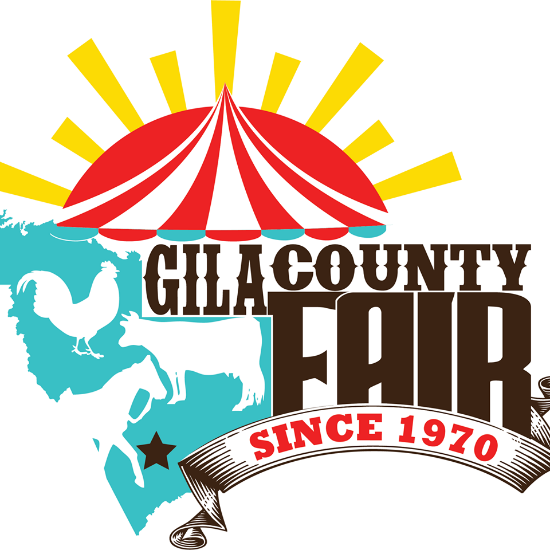 ____________________________________________Name of ExhibitorGila County FairEntry PacketBREEDING LIVESTOCK DIVISIONExhibitor Checklist:__________ Entry Form__________ ADA Seasonal Pass__________ Certified Health Inspection__________ National Code of Show Ring Ethics__________ Media Release Form__________ Rate of Gain FormGila County Fair 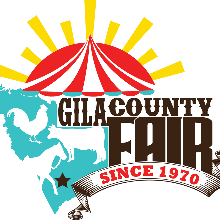 CATTLEBreeding Animal Show Entry Form***All Entries due July 1 at 5pm.                                NO LATE ENTRIES WILL BE ACCEPTED!Please check the following age category: 		  Please check the following department:Junior                      Senior                               			 FFA or 4-H		Open(9-13yrs)                   (14-19yrs)                          			      Dept. K	           Dept. AExhibitor Name: ____________________________ Address: ______________________________ Phone: ____________ Email: _______________________City: __________________________ Zip: _________ Birthdate: ______FFA Chapter: __________________ 4-H Club: __________________ Open Group: __________________         BREED              AGE        D.O.B.	FEMALE	BULL	      TAG #	DESCRIPTION**Please use an additional form for multiple entries. Exhibitors of large livestock may enter one (1) entry per class**I hereby request permission to participate in the Gila County Fair Livestock Show. I have read and fully understand the Livestock Rule Book, Media Release and the Code of Conduct. I agree to abide by the rules of the Livestock Show and I will accept the decision of the judges and Fair Management as final. I also agree to conduct myself in a sportsmanlike manner at all times.Signature of Exhibitor   _____________________________Signature of Parent/ Guardian ___________________________________Signature of FFA Advisor or 4-H Leader ___________________________________---------------------------------- Put these dates on your Calendar---------------------------------Entries are due July 1, 2019 by 5pm to your leader/advisor, or to the Coop Extension Office, or the Copper Admin Office at 1400 E Ash St. Building 1350. Breeding Cattle will be received at the Fair on Wednesday, September 18th from 2:00-7:00 pm.Breeding Cattle Show is on Friday, September 20th at conclusion of Market cattle show (approx. 11am)Gila County Fair GOAT/SHEEPBreeding Animal Show Entry Form*** ***All Entries due July 1 at 5:00pm.                                NO LATE ENTRIES WILL BE ACCEPTED!Please check the following age category: 		  Please check the following department:Junior                      Senior                               			 FFA or 4-H		Open(9-13yrs)                   (14-19yrs)                          			      Dept. K	           Dept. AExhibitor Name: ____________________________ Address: ______________________________ Phone: ____________ Email: _______________________City: __________________________ Zip: _________ Birthdate: ______FFA Chapter: __________________ 4-H Club: __________________ Open Group: __________________Herd Registration or Scrapie Tag Number: _________________		BREED	               BUCK     DOE    WETHER   TAG # OR TATOO      D.O.B.**Please use an additional form for multiple entries. Exhibitors of large livestock may enter one (1) entry per class**I hereby request permission to participate in the Gila County Fair Livestock Show. I have read and fully understand the Livestock Rule Book, Media Release and the Code of Conduct. I agree to abide by the rules of the Livestock Show and I will accept the decision of the judges and Fair Management as final. I also agree to conduct myself in a sportsmanlike manner at all times.Signature of Exhibitor   _____________________________Signature of Parent/ Guardian ___________________________________Signature of FFA Advisor or 4-H Leader ___________________________________---------------------------------- Put these dates on your Calendar---------------------------------Entries are due July 1, 2019 by 5pm to your leader/advisor, or to the Coop Extension Office, or the Copper Admin Office at 1400 E Ash St. Building 1350. Goat/Sheep will be received at the Fair on Wednesday, September 18th from 2:00-7:00 pm.Goat/Sheep Show is on Thursday, September 19th-time to be determined by number of entries.GILA COUNTY FAIR AND EXPOSITIONSTATEMENT OF UNDERSTANDINGExhibitor:I hereby request permission to participate in the Youth Livestock Show at the Gila County Fair and Exposition. I have read and fully understand the rules. I agree to abide by the rules of the Livestock Show and I will accept the decisions of the judges and the Livestock Committee as final. I also agree to conduct myself in a sportsmanlike manner at all times._______________________ 	_______________________ 	____________  Printed Name of Exhibitor 	      Signature of Exhibitor 	         DateParent/Guardian:I have consented for my child to enter the Youth Livestock Show at the Gila County Fair and Exposition. I have read and discussed the rules with my child and fully understand them. I agree to abide by the rules of the Livestock Show and I will accept the decisions of the judges and the Livestock Committee as final. I also agree to conduct myself in a sportsmanlike manner at all times._______________________ 	_______________________ 	____________  Printed Name of Parent	      Signature of Parent	                DateMedia Release StatementThe Gila County Fair & Exposition, Inc. periodically uses electronic and traditional media (e.g., photographs, video, audio footage, testimonials) for publicity and educational purposes. By my signature on this form, I acknowledge receipt of this document and give permission to the Gila County Fair & Exposition, Inc. and its designee to use such reproductions for educational and publicity purposes in perpetuity without further consideration from me.I understand that I will need to notify The Gila County Fair & Exposition, Inc. if any changes to my situation occur that will impact this media release permission. I have read the above release and am aware of its contents.Signed ______________________________________ Date _____________________Printed Name___________________________________________________________Address _______________________________________________________________Signature of Parent or Guardian (if under 18) - I am the guardian of the minor named above and hereby agree that we will be bound by this release:Signed ______________________________________ Date _____________________GOATSHEEP